                                                                                                                                            0000000010318Р050002ДОГОВОР        о передаче в собственность периодических печатных изданий №_____________________/ ОФ/18-99213/15г. Москва	«______»_________________2018г.Акционерное общество Агентство «Роспечать», именуемое в дальнейшем «Продавец», в лице Директора департамента подписки Бревновой Ирэны Анатольевны, действующей на основании Доверенности №111 от 31.08.2018г., с одной стороны и Государственная компания «Российские автомобильные дороги»,  именуемая в дальнейшем «Покупатель», в лице начальника Управления делами Степанова Игоря Игоревича, действующего на основании доверенности № Д-18140274 от 30 июля 2018 года, с другой стороны, заключили настоящий Договор о нижеследующем:1. Предмет договора1.1. Продавец обязуется по заказам Покупателя передавать в собственность Покупателю периодические печатные издания в дальнейшем по тексту - Издания. а Покупатель обязуется принимать и оплачивать Издания в порядке и в сроки, указанные в настоящем Договоре.1.2. Наименование Изданий. Периодичность, минимальный период подписки, срок поставки, цена комплекта и количество экземпляров указывается в счете, выставляемом Покупателю, а также Приложениях №1 и №2 к настоящему Договору, которые являются его неотъемлемыми частями.2. Порядок поставки Изданий2.1. После произведенной оплаты счета согласно п. 4 настоящего Договора. Продавец доставляет Издания Покупателю по г. Москве и ближайшему Подмосковью курьером в указанные Покупателем рабочие дни и часы (кроме выходных дней и общероссийских праздников) по адресам доставки, указанным в Приложении к настоящему Договору, являющегося его неотъемлемой частью, в следующие сроки:ежедневные Издания - в день выхода из печати;еженедельные Издания - в течение Двух рабочих дней после выхода из печати;ежемесячные Издания - в течение Семи рабочих дней после выхода из печати;зарубежные и региональные Издания — в течение Двух рабочих дней после их получения Продавцом.По г. Москве время доставки Изданий не ранее 5:30 и не позднее 18:00, интервал доставки не менее 2-х часов: по Московской области время доставки — в течение дня в рабочее время.2.2. Издания перелаются представителям Покупателя, указанным в Приложении № 1 к настоящему Договоры. В случае отсутствия представителей Покупателя, которым перелаются Издания, их доставка считается осуществленной, а передача осуществляется с ближайшей плановой доставкой.2.3. Продавец производит переадресацию Изданий в течение Трех рабочих дней со дня поступления письменного извещения Покупателя. Извещение должно содержать исчерпывающую информацию в соответствии с Приложением № 1 к настоящему договору. 2.4. Продавец обязуется произвести изменения в номенклатуре и количестве изданий, доставляемых Покупателю. при поступлении письменной заявки и своевременной оплаты, в соответствии с минимальным периодом подписки на издания, в следующие сроки:российские федеральные Издания - не позднее 14 числа месяца, предшествующего месяцу доставки;российские региональные Издания — за 45 (сорок пять) дней до наступления даты доставки;зарубежные Издания — за 60 (шестьдесят) дней до наступления даты доставки.2.5. Продавец проводит аннуляцию Изданий по письменному запросу Покупателя, предъявленному не позднее 45 (сорока пяти) дней до начала очередного минимального подписного периода.З. Приемка Изданий3.1. Приемка Изданий по количеству и качеству осуществляется Покупателем при получении Изданий и оформляется подписью представителя Покупателя в учетном листе курьера. Дополнительные условия приема-передачи Изданий по настоящему Договору установлены в Приложении № 1.3.2 Покупатель обязуется обеспечить беспрепятственный доступ курьера по указанному в Приложении № 1 к настоящему Договору адресу и в указанное время для надлежащего исполнения п.2.2 настоящего Договора. В ином случае претензии по неполучению Изданий могут не рассматриваться Продавцом.3.3. При обнаружении Изданий ненадлежащего качества/ассортимента направлять Продавцу обоснованную претензию согласно срокам и в порядке, предусмотренном п. 3.4 настоящего Договора. Претензии, направленные с несоблюдением сроков и процедуры, могут не рассматриваться Продавцом.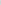 З.4. Претензии Покупателя, связанные с неполучением Изданий, получением Изданий ненадлежащего качества/ассортимента принимаются Продавцом с 09:00 до 18:00 ежедневно, кроме выходных и праздничных дней, по: телефону: (495) 785-14-79 факсу: (495) 925- 25-26, e-mail: pressa@rosp.ru в следующие сроки:по ежедневным - в течение 24 часов от оговоренного срока доставки, указанного в п. 2.1. Договора; по еженедельным - в течение 48 часов от оговоренного срока доставки,  указанного в п. 2.1. Договора; - по ежемесячным - в течение 72 часов от оговоренного срока доставки, указанного в п. 2.1. Договора; по зарубежным и региональным — в течение недели от срока доставки, указанного в п. 2.1. Договора; Сроки и порядок расчетов4.1. Общая цена Договора составляет  496 538 (Четыреста девяносто шесть тысяч пятьсот тридцать восемь) рублей 06 копеек, в том числе НДС.4.2. Все расчеты по договору осуществляются в российских рублях.4.3. Покупатель оплачивает выставленный Продавцом счет в размере 100% в течение пятнадцати банковских дней с даты его выставления. Оплата должна быть произведена Покупателем до 14 числа месяца, предшествующего месяцу начала поставки Изданий (при заказе региональных –не позже, чем за 45 дней до начала поставки, иностранных Изданий – не позже, чем за 60 дней до начала поставки). Надлежащим подтверждением произведенной оплаты является копия платежного поручения с отметкой банка, обслуживающего Покупателя. Копия платежного поручения направляется Продавцу не позднее трех рабочих дней с даты произведенного платежа, ее отсутствие может рассматриваться как несоблюдение условий по оплате с дальнейшей аннуляцией заказа (заказов) Покупателя.4.4. В случае аннулирования заказа и/или невыхода Издания из печати более двух месяцев от даты выхода по графику Продавец возвращает Покупателю стоимость аннулированных и/или неполученных комплектов Изданий за вычетом стоимости доставленных номеров. 4.5. При просрочке оплаты Покупателем счета, указанного в п. 4.3. Договора, более 15 (пятнадцати) банковских дней, Продавец выставляет Покупателю новый счет, учитывающий изменения, произошедшие за период не произведенной оплаты. 4.6. Не реже одного раза в год Стороны производят сверку взаиморасчетов. Проект Акта сверки составляется Продавцом и направляется Покупателю. Покупатель обязан в течение десяти календарных дней с момента получения Акта его подписать, а в случае расхождений, составить свой вариант Акта сверки и направить его Продавцу. В случае отсутствия возражений Покупателя по Акту в указанный срок, сальдо Продавца считается верным. 4.7. Стороны по настоящему договору подтверждают, что проценты по денежному обязательству, предусмотренные п. 1 ст. 317.1 ГК РФ, на суммы долга за период пользования денежными средствами в соответствии с условиями Договора не начисляются и не подлежат к уплате противоположной Стороне по Договору.4.8. Возврат денежных средств осуществляется на основании оформленного Сторонами Акта сверки взаимных расчетов и оригинала письма Покупателя с мотивировано изложенным обоснованием по возврату денежных средств, с указанием реквизитов и при обязательном предоставлении Продавцу вторых экземпляров товарных накладных по форме ТОРГ 12.Предоставление финансовых отчетных документов.Продавец обязуется ежемесячно предоставлять Покупателю финансовые отчетные документы (счет-фактуру и товарные накладные по форме ТОРГ-12). Покупатель обязуется обеспечить подписание и возврат Продавцу его экземпляров товарных накладных в срок не более 1 месяца с момента их получения от Продавца.Конфиденциальность.Для целей настоящего Договора термин «Конфиденциальная информация» означает любую информацию, имеющую действительную или потенциальную ценность в силу неизвестности ее третьим лицам, не предназначенную для широкого распространения и/или использования неограниченным кругом лиц, удовлетворяющую требованиям действующего законодательства, в том числе ФЗ-98 от 29.07.2004 «О коммерческой тайне».Стороны обязуются сохранять Конфиденциальную информацию и принимать все необходимые меры для ее защиты, в том числе в случае реорганизации или ликвидации Сторон. Стороны настоящим соглашаются, что не разгласят и не допустят разглашения Конфиденциальной информации никаким третьим лицам без предварительного письменного согласия другой Стороны, кроме случаев непреднамеренного и/или вынужденного раскрытия Конфиденциальной информации по причине обстоятельств непреодолимой силы или в силу требований действующего законодательства Российской Федерации, вступивших в силу решений суда соответствующей юрисдикции либо законных требований компетентных органов государственной власти и управления, при условии, что в случае любого такого раскрытия: Сторона предварительно уведомит другую Сторону о наступлении соответствующего события, с которым связана необходимость раскрытия Конфиденциальной информации, а также об условиях и сроках такого раскрытия;Сторона раскроет только ту часть Конфиденциальной информации, раскрытие которой необходимо в силу применения положений действующего законодательства Российской Федерации, вступивших в законную силу решений судов соответствующей юрисдикции либо законных требований компетентных органов государственной власти и управления.Соответствующая Сторона настоящего Договора несет ответственность за действия (бездействие) своих работников и иных лиц, получивших доступ к Конфиденциальной информации. «Разглашение Конфиденциальной информации» означает несанкционированные соответствующей Стороной действия другой Стороны, в результате которых какие-либо третьи лица получают доступ и возможность ознакомления с Конфиденциальной информацией. Разглашением Конфиденциальной информации признается также бездействие соответствующей Стороны, выразившееся в необеспечении надлежащего уровня защиты Конфиденциальной информации и повлекшее получение доступа к такой информации со Стороны каких-либо третьих лиц.Соответствующая Сторона несет ответственность за убытки, которые могут быть причинены другой Стороне в результате разглашения Конфиденциальной информации или несанкционированного использования Конфиденциальной информации в нарушение условий настоящего раздела Договора, за исключением случаев раскрытия Конфиденциальной информации, предусмотренных в настоящем разделе Договора.Передача Конфиденциальной информации оформляется протоколом, который подписывается уполномоченными лицами Сторон.Передача Конфиденциальной информации по открытым каналам телефонной и факсимильной связи, а также с использованием сети Интернет без принятия соответствующих мер защиты, удовлетворяющих обе Стороны, запрещена.                                                                  Ответственность сторонСтороны в случае невыполнения или ненадлежащего выполнения договорных обязательств несут ответственность в соответствии с действующим законодательством Российской Федерации.Стороны освобождаются от ответственности за неисполнение или ненадлежащее исполнение обязательств по настоящему Договору в случае, если такое неисполнение или ненадлежащее исполнение вызвано обстоятельствами непреодолимой силы, делающими невозможным надлежащее исполнение обязательств по настоящему Договору.Продавец освобождается от ответственности в тех случаях, когда неисполнение или ненадлежащее исполнение обязательств произошло по вине издательства/ типографии, при условии предоставления Покупателю документального подтверждения факта неисполнения или ненадлежащего исполнения обязательств издательством/ типографией.Разрешение споровВсе споры и разногласия, которые могут возникнуть между сторонами по вопросам, не нашедшим своего разрешения в тексте данного Договора, будут разрешаться путем переговоров.При не урегулировании в процессе переговоров спорных вопросов, последние разрешаются в порядке, установленном действующим законодательством в Арбитражном суде г. Москвы.Изменения и прекращение ДоговораНастоящий Договор вступает в силу с даты подписания и действует до 31 июля 2019 года. 9.2. Продавец  подтверждает, что ему известны и понятны требования Федерального закона от 18.07.2011 № 223-ФЗ «О закупках товаров, работ, услуг отдельными видами юридических лиц», иных федеральных законов и нормативно-правовых актов, регулирующих отношения, связанные с проведением Заказчиком закупок (далее – Законодательство о закупках), включая порядок заключения и исполнения договоров, требования Федерального закона Российской Федерации от 26.07.2006 № 135-ФЗ «О защите конкуренции», в том числе статей 4, 8, 10, 11, 11.1, 12, 13 и главы 2.1 и 3 указанного закона, положения статей 14.32 и 14.33 Кодекса Российской Федерации об административных правонарушениях, иных федеральных законов, постановлений Правительства Российской Федерации, нормативно-правовых актов Федеральной антимонопольной службы, образующих систему нормативно-правовых актов, регулирующих отношения, связанные с защитой конкуренции, предупреждением и пресечением монополистической деятельности и недобросовестной конкуренции (далее – Антимонопольное законодательство).9.3. Продавец гарантирует, что при подписании и исполнении Договора Продавец, его работники, учитывают требования действующего Антимонопольного законодательства и Законодательства о закупках, неукоснительно ими руководствуются и осознают серьезность последствий, к которым может привести их несоблюдение.9.4. При исполнении своих обязательств по Договору Продавец  его работники, не осуществляют и намерены впредь воздерживаться от запрещенных Антимонопольным законодательством и/или Законодательством о закупках действий (бездействия), влекущих ограничение, устранение, недопущение конкуренции на каком-либо рынке товаров, работ или услуг, в том числе при исполнении своих обязательств по настоящему Договору: не заключать и/или не исполнять соглашения, устные договоренности с хозяйствующими субъектами или органами и организациями, исполняющими государственные функции, в случае, если они способны привести к ограничению, устранению или недопущению конкуренции, не осуществлять в отношении конкурентов незаконных или недобросовестных действий, которые направлены на получение преимуществ при осуществлении предпринимательской деятельности, и способны причинить другим хозяйствующим субъектам убытки или вред, а в случае, если Продавец занимает на каком-либо рынке товаров, работ услуг положение, дающее ему возможность оказывать решающее влияние на общие условия обращения товара на соответствующем рынке, он также намерен воздерживаться от извлечения от такого положения несправедливой выгоды.9.5. Договор заключён в рамках исполнения Соглашения о предоставлении субсидии из федерального бюджета в виде имущественного взноса Российской Федерации Государственной компании «Российские автомобильные дороги» от 25.01.2018 № 2-с (далее – соглашение о предоставлении субсидии). Идентификатор соглашения о предоставлении субсидии, сформированный МО УФК, – 0000000010318Р050002.9.6. Стороны обязуются указывать в контрактах, договорах, заключенных в рамках исполнения соглашения, платежных и расчетных документах и документах, подтверждающих возникновение денежных обязательств, идентификатор соглашения о предоставлении субсидии от 25.01.2018 № 2-с в 2018 году Государственной компании «Российские автомобильные дороги» в виде имущественного взноса Российской Федерации. Покупатель не несет ответственность за любые задержки в перечислении Исполнителю денежных средств в рамках настоящего Договора, в случае если такие задержки вызваны несвоевременным/неполным перечислением субсидии из федерального бюджета.9.7. Покупатель не несет ответственность за любые задержки в перечислении Продавцу денежных средств в рамках настоящего Договора, в случае если такие задержки вызваны несвоевременным/неполным перечислением субсидии из федерального бюджета.9.8. При изменении банковских реквизитов, фактических и юридических адресов и других, значимых для исполнения настоящего Договора моментов, сторона, у которой произошли такие изменения, обязана сообщить о них другой стороне в письменной форме в течение 3 (трех) календарных дней.Покупатель в праве расторгнуть настоящий Договор (отказаться от исполнения настоящего договора в одностороннем внесудебном порядке) при условии письменного уведомления об этом Продавца не позднее, чем за 60 (шестьдесят) календарных дней до предполагаемой даты расторжения. При этом обязательства Сторон, возникшие до момента расторжения настоящего Договора сохраняют свою силу вплоть до их полного исполнения.Любые изменения и дополнения к настоящему Договору действительны лишь при условии, если они совершены в письменной форме и подписаны уполномоченными лицами Сторон. Заказы, письма, уведомления, счета и другие документы, оформляемые Сторонами в целях исполнения настоящего Договора, являются его неотъемлемой частью.    Настоящий Договор заключен в электронном виде. Продавец и Покупатель вправе продублировать подписание Договора на бумажном носителе. Подписание Договора на бумажном носителе не является оформлением факта заключения Договора и не ведет за собой установление, изменение или прекращение гражданских прав и обязанностей. Неотъемлемыми частями Договора № _________________/ОФ/18-99213/15 от «___»___________2018 г. являются Приложения №1 и №2 к нему.Местонахождение и банковские реквизиты сторонПриложение № 1                                                              к Договору №___________________/ ОФ/18-99213/15  от «______» ____________2018 г.Акционерное общество Агентство «Роспечать», именуемое в дальнейшем «Продавец», в лице Директора департамента подписки Бревновой Ирэны Анатольевны, действующей на основании доверенности №111 от 31.08.2018г., с одной стороны и             Государственная компания «Российские автомобильные дороги», именуемая в дальнейшем «Покупатель», в лице начальника Управления делами Степанова Игоря Игоревича, действующего на основании доверенности №Д-18140274 от 30 июля 2018 года, с другой стороны, согласовали настоящее Приложение к Договору №_____________________/ ОФ/18-99213/15 от «_____» _______________2018 г. о нижеследующем:Продавец обеспечивает доставку Изданий в соответствии со следующими условиями:2. Фамилия, имя, отчество и контактная информация ответственного за получение Изданий лица со стороны Покупателя: Ганюшкин Алексей Аркадьевич, тел.: (495)727-11-95 доб.30-77.3. Ф.И.О. лица, замещающего ответственное лицо на случай его отсутствия: Дудкин Вячеслав Николаевич, тел.: (495)727-11-95, доб.30-44.В случае отказа от назначения лица, ответственного за получение Изданий, Покупатель обязуется известить об этом Продавца письмом на бланке организации в 5 (пяти) дневный срок.4.	В случае невыполнения ответственным лицом Покупателя обязанностей по приемке Изданий, поставка считается осуществленной, и претензии по ней со стороны Покупателя не принимаются.Приложение №2к Договору №________________ ОФ/18-99213/15 от  «____» ___________  2018 г.               АО Агентство «Роспечать», именуемое в дальнейшем «Продавец», в лице, Директора департамента подписки Бревновой Ирэны Анатольевны действующей на основании доверенности №111 от 31.08.2018г., с одной стороны и               Государственная компания «Российские автомобильные дороги»,  именуемая в дальнейшем «Покупатель», в лице начальника Управления делами Степанова Игоря Игоревича, действующего на основании доверенности №Д-18140274 от 30 июля 2018 года  с другой стороны, заключили настоящее Приложение №2 к Договору № ОФ/18-99213/15 от «_____» ноября 2018 г о нижеследующем:Продавец обеспечивает доставку Изданий :Итого: Четыреста девяносто шесть тысяч пятьсот тридцать восемь рублей 06 копеек (в том числе НДС 10% и 18%)Продавец: Открытое Акционерное Общество Агентство «Распространение обработка, сбор печати» Сокращенное наименование: ОАО Агентство «Роспечать»Покупатель: Государственная компания «Российские автомобильные дороги» Сокращенное наименование: Государственная компания «Автодор»ИНН 7734006150                              КПП 773401001ИНН 7717151380	КПП 770901001ОКПО 04856169                 ОКВЭД 64.11.14 64.11.11 ОКПО 94158138	ОКВЭД 75.11.8Место нахождение (юридический и фактический адреса): Юридический:123995, Д-308, ГСП-5, г. Москва, проспект Маршала Жукова, д.4Фактический: 123993, ГСП-3, г. Москва, проспект Маршала Жукова, д.4Место нахождение (юридический и фактический адреса):Юридический: 127006, г. Москва, Страстной бул., д.9Фактический: 127006. г. Москва, Страстной бул., д. 9Адрес для рассылки финансовых документов: 127006, г. Москва, Страстной бул.. д. 9Телефон: (495) 921-25-26Телефон: (495)727-1 1-95Факс: (495) 921-25-35Факс: (495) 784-68-04http://www.pressa.rosp.ruhttp://www.russianhighwais.ruБанковские реквизитыБанковские реквизитыНаименование банка: Банк СОЮЗ (АО),  г. МоскваНаименование банка: Операционный департамент Банка РоссииБИК 044525148      БИК 044501002Расчетный счет:       4070 2810 9000 1000 0410Расчетный счет: 4050 1810 4000 0100 1901Корр. счет:               3010 1810 8452 5000 0148Лицевой счет: 41956000840Персональный менеджер от Продавца:Контактное лицо от Покупателя:Афанасьева Наталья НиколаевнаМиронов Сергей АнатольевичТелефон: (495) 921-25-26Телефон: (495)727-1 1-95 (доб.33-43)Факс: (495) 921-25-26, доб.  26-19Факс: (495)727-11-95E-mail: n.afanasieva@rosp.ruE-mail: S.Mironov@russianhighwais.ruОт Продавца:  Директор департамента подписки                                          От Покупателя:  Начальник Управления деламиИ.А. БревноваИ.И.СтепановМ.П.М.П.№п/п НаименованиеПокупателя(юридическое лицо)Полный фактический адрес доставки ИзданийДополнения по передаче ИзданийВремядоставки ИзданийФИО Получателяпо месту доставки ИзданийТелефон/Факс/Е-mail Получателя по месту доставки Изданий  1.Государственная компания «Российские автомобильные дороги»127006,  г. Москва, Страстной бульвар, д.9Передавать на охрану или ресепшн 1эт.06:00-08:00Миронов Сергей Анатольевич(495)727-l1-95доб. 33-43Продавец: Открытое Акционерное Общество Агентство «Распространение обработка, сбор печати» Сокращенное наименование: ОАО Агентство «Роспечать»Покупатель: Государственная компания «Российские автомобильные дороги» Сокращенное наименование: Государственная компания «Автодор»ИНН 7734006150                               КПП 773401001ИНН 7717151380	КПП 770901001ОКПО 04856169                 ОКВЭД 64.11.14 64.11.11 ОКПО 94158138	ОКВЭД 75.11.8Место нахождение (юридический и фактический адреса): Юридический:123995, Д-308, ГСП-5, г. Москва, проспект Маршала Жукова, д.4Фактический: 123993, ГСП-3, г. Москва, проспект Маршала Жукова, д.4Место нахождение (юридический и фактический адреса):Юридический: 127006, г. Москва, Страстной бул., д.9Фактический: 127006. г. Москва, Страстной бул.. д. 9Адрес для рассылки финансовых документов: 127006. г. Москва. Страстной бул.. д. Персональный менеджер от Продавца:Контактное лицо от Покупателя:Афанасьева Наталья НиколаевнаМиронов Сергей АнатольевичТелефон: (495) 921-25-26Телефон: (495)727-1 1-95 (доб.33-43)Факс: (495) 921-25-26, доб.  26-19Факс: (495)784-68-04E-mail: n.afanasieva@rosp.ruE-mail: S.Mironov@russianhgihwais.ruОт Продавца:  Директор департамента подписки                                          От Покупателя:  Начальник Управления деламиИ.А. БревноваИ.И.СтепановМ.П.М.П.NИндексНаименование изданияПериодичностьПериодичностьСрок подписки по месяцамСрок подписки по месяцамСрок подписки по месяцамСрок подписки по месяцамСрок подписки по месяцамСрок подписки по месяцамСрок подписки по месяцамСрок подписки по месяцамСрок подписки по месяцамСрок подписки по месяцамСрок подписки по месяцамСрок подписки по месяцамКол-во Цена без НДС, руб.Сумма без НДС, руб.Ставка НДС, %Сумма НДС, руб.Всего с НДС, руб.NИндексНаименование изданияПериодичностьПериодичность123456789101112Кол-во Цена без НДС, руб.Сумма без НДС, руб.Ставка НДС, %Сумма НДС, руб.Всего с НДС, руб.118060"РБК"5 1-2019 г.XHXXXX61 305.277 831.6210783.168 614.78118060Не выходит: февраль.5 1-2019 г.XHXXXX61 305.277 831.6210783.168 614.78219781"Ежедневная деловая газета РБК"1161-2019 г.XXXXXX17 832.137 832.1310783.218 615.34333275"ВЕДОМОСТИ"1161-2019 г.XXXXXX77 557.0052 899.00105 289.9058 188.90450057"Комсомольская правда - ежедневная газета + еженедельник с "Телепрограммой""1651-2019 г.XXXXXX27 296.9314 593.86101 459.3916 053.25550060"Коммерсантъ (понедельник-пятница)"1121-2019 г.XXXXXX76 945.6548 619.55104 861.9653 481.51650187"Аргументы и факты"261-2019 г.XXXXXX22 004.114 008.2210400.824 409.04750201"Российская газета"1161-2019 г.XXXXXX55 666.5628 332.80102 833.2831 166.08870040"ВЕСТНИК ЭКОНОМИЧЕСКОГО ПРАВОСУДИЯ РОССИЙСКОЙ ФЕДЕРАЦИИ"61-2019 г.XXXXXX111 146.6411 146.64101 114.6612 261.30970321"ЗА РУЛЁМ"61-2019 г.XXXXXX21 108.362 216.7210221.672 438.391072550"ЭКСПЕРТ"241-2019 г.XXXXXX34 136.2912 408.87101 240.8913 649.761173028"Бюллетень Верховного Суда Российской Федерации"61-2019 г.XXXXXX13 516.223 516.2210351.623 867.841280800"ГЛАВНАЯ КНИГА"121-2019 г.XXXXXX118 018.8218 018.82101 801.8819 820.701384109"ДОРОГИ И МОСТЫ"11-2019 г.XXXXXX34 104.7912 314.37101 231.4413 545.811435644"ТРАНСПОРТ РОССИИ"261-2019 г.XXXXXX75 798.6440 590.48187 306.2947 896.771536771"ВЕСТНИК ГРАЖДАНСКОГО ПРАВА"31-2019 г.XXXXXX15 457.435 457.4318982.346 439.771680397"ДЕЛОПРОИЗВОДСТВО"21-2019 г.XXXXXX15 661.475 661.47181 019.066 680.531781261"ДЕЛОПРОИЗВОДСТВО И ДОКУМЕНТООБОРОТ НА ПРЕДПРИЯТИИ + в подарок ЗАДАТЬ ВОПРОС"61-2019 г.XXXXXX118 820.4218 820.42183 387.6822 208.101881652"ФИНАНСЫ, ДЕНЬГИ, ИНВЕСТИЦИИ"21-2019 г.XXXXXX13 836.633 836.6318690.594 527.221981655"СИСТЕМНЫЙ АДМИНИСТРАТОР"61-2019 г.XXXXXX17 027.027 027.02181 264.868 291.882082189"ГРАДОСТРОИТЕЛЬНОЕ ПРАВО (прежнее название "ПРАВОВЫЕ ВОПРОСЫ СТРОИТЕЛЬСТВА")"21-2019 г.XXXXXX11 278.471 278.4718230.121 508.592183675"FORBES (ФОРБС)"61-2019 г.XXXXXX33 204.769 614.28181 730.5711 344.852288759"АВТОМОБИЛЬНЫЕ ДОРОГИ"61-2019 г.XXXXXX78 194.6857 362.761810 325.3067 688.0623Я2266"Транспорт Российской Федерации. Журнал о науке, экономике, практике"31-2019 г.XXXXXX610 429.3262 575.921811 263.6773 839.59Итого:Итого:Итого:Итого:Итого:Итого:Итого:Итого:Итого:Итого:Итого:Итого:Итого:Итого:Итого:Итого:Итого:70435 963.7060 574.36496 538.06От Продавца: Директор департамента подписки                           От Покупателя: Начальник Управления делами                                                                                                                     И. А. Бревнова                                                                                                                                         И.И.СтепановМ.П.                                                                                                                                                         М.П. 